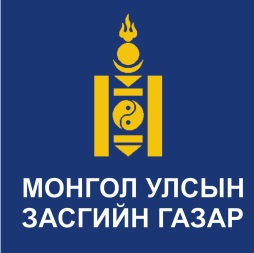 МОНГОЛ УЛСЫН ЭДИЙН ЗАСАГ, НИЙГМИЙГ 2018 ОНД ХӨГЖҮҮЛЭХ ҮНДСЭН ЧИГЛЭЛИЙН ЖИЛИЙН ЭЦСИЙН БИЕЛЭЛТЭД ХИЙСЭН ХЯНАЛТ-ШИНЖИЛГЭЭ, ҮНЭЛГЭЭНИЙ ТАЙЛАН УЛААНБААТАР ХОТ2019 ОНМОНГОЛ УЛСЫН ЭДИЙН ЗАСАГ, НИЙГМИЙГ 2018 ОНД ХӨГЖҮҮЛЭХ ҮНДСЭН ЧИГЛЭЛИЙН ТӨЛӨВЛӨЛТИЙН ТАЛААРХ ТОВЧ ТАНИЛЦУУЛГАМонгол Улсын Yндсэн хуулийн Хорин тавдугаар зүйлийн 1 дэх хэсгийн 7 дахь заалт, Монгол Улсын Засгийн газрын тухай хуулийн 26 дугаар зүйлийн 7 дахь заалт, Хөгжлийн бодлого төлөвлөлтийн тухай хуулийн 12 дугаар зүйл, Төсвийн тухай хуулийн 8 дугаар зүйлийн 8.2.2 дахь заалтыг тус тус үндэслэн “Монгол Улсын эдийн засаг, нийгмийг 2018 онд хөгжүүлэх үндсэн чиглэл”-ийг  боловсруулсан.Монгол Улсын эдийн засаг, нийгмийг 2018 онд хөгжүүлэх үндсэн чиглэлийг Монгол Улсын тогтвортой хөгжлийн үзэл баримтлал 2030, Засгийн газрын 2016-2020 оны үйл ажиллагааны хөтөлбөрийг хэрэгжүүлэх арга хэмжээний төлөвлөгөөнд тусгагдсан зорилтыг хэрэгжүүлэх,  макро эдийн засгийн тэнцвэрт байдлыг хангах замаар эдийн засгийн өсөлтийг бий болгох, инфляцийг тогтвортой, нам түвшинд байлгах мөнгөний бодлого хэрэгжүүлэх, дунд хугацаанд төсвийн үндсэн тэнцлийг эерэг болгох нөхцөлийг бүрдүүлж, нэгдсэн төсвийн тэнцлийн алдагдлыг өмнөх оны түвшнээс бууруулах, эдийн засгийн суурь үзүүлэлтүүд болон Монгол Улсын зээлжих зэрэглэлийг сайжруулж, гадаадын хөрөнгө оруулагчдын итгэлийг сэргээж, хөрөнгө оруулалт татах,  валют болон мөнгөний захын дэд бүтцийг боловсронгуй болгох, үйлдвэрлэл, дэд бүтцийн томоохон төслүүдийг эрчимжүүлж, ажлын байрыг нэмэгдүүлж, ажилгүйдлийн түвшинг бууруулах зэрэг арга хэмжээнүүдийг хэрэгжүүлэхээр төлөвлөсөн. Монгол Улсын эдийн засаг, нийгмийг 2018 онд хөгжүүлэх үндсэн чиглэлийн төсөлдМакро эдийн засгийн бодлого;Эдийн засгийн өсөлтийг дэмжих салбаруудын бодлого; Бүс нутаг, хөдөөгийн хөгжил, байгаль орчны бодлого;Хүний хөгжлийг дэмжих нийгмийн бодлого;Засаглал, эрх зүйн шинэчлэл, гадаад бодлого, батлан хамгаалах салбарын бодлогогэсэн нийт 5 бүлэг, 18 зорилтын 99 бодлогын арга хэмжээг тусган боловсруулж, Засгийн газрын хуралдаанаар хэлэлцүүлэн, УИХ-д өргөн мэдүүлсэн. Улмаар Байнгын хорооны хуралдаан болон УИХ-ын чуулганы нэгдсэн хуралдаанаар гишүүдээс гаргасан саналаар 37 арга хэмжээ шинээр нэмэгдэж, 136 бодлогын арга хэмжээтэйгээр УИХ-ын 2017 оны 42 дугаар тогтоолоор “Монгол Улсын эдийн засаг, нийгмийг 2018 онд хөгжүүлэх үндсэн чиглэл” батлагдсан.Монгол Улсын эдийн засаг, нийгмийг 2018 онд хөгжүүлэх үндсэн чиглэлд тусгагдсан 5 бүлэг, 18 зорилтын 136 бодлогын арга хэмжээг нийтдээ 7,771.4 тэрбум төгрөгийн санхүүжилтээр, үүнээс улсын төсвийн хөрөнгө оруулалтаар 683.5 тэрбум төгрөг, гадаад эх үүсвэрээс 1,541.5 тэрбум төгрөг, төр хувийн хэвшлийн түншлэл болон хувийн хөрөнгө оруулалтаар 5,436.4 тэрбум төгрөг, бусад эх үүсвэрээс 110.0 тэрбум төгрөгөөр тус тус санхүүжүүлэхээр төлөвлөж боловсруулсан.МОНГОЛ УЛСЫН ЭДИЙН ЗАСАГ, НИЙГМИЙГ 2018 ОНД ХӨГЖҮҮЛЭХҮНДСЭН ЧИГЛЭЛИЙН БИЕЛЭЛТЭД ХИЙСЭН ХЯНАЛТ-ШИНЖИЛГЭЭ ҮНЭЛГЭЭНИЙ ТОВЧ ТАЙЛАН(2018 оны жилийн эцсийн байдлаар)НЭГ. ХЯНАЛТ-ШИНЖИЛГЭЭ, ҮНЭЛГЭЭНИЙ ЗОРИЛГОМонгол Улсын Их Хурлын 2017 оны 42 дугаар тогтоолоор батлагдсан Монгол Улсын эдийн засаг, нийгмийг 2018 онд хөгжүүлэх үндсэн чиглэлийн биелэлтэд хяналт-шинжилгээ, үнэлгээ хийж, зөвлөмж боловсруулан холбогдох байгууллага, албан тушаалтанд танилцуулах, Монгол Улсын эдийн засаг, нийгмийг 2020 онд хөгжүүлэх үндсэн чиглэлийг төслийг боловсруулахад ашиглахад оршино.ХОЁР. ХЯНАЛТ-ШИНЖИЛГЭЭ, ҮНЭЛГЭЭНИЙ АРГА ЗҮЙ“Монгол Улсын эдийн засаг, нийгмийг 2018 онд хөгжүүлэх үндсэн чиглэл”-ийн жилийн эцсийн биелэлтэд хяналт-шинжилгээ, үнэлгээ хийхдээ Засгийн газрын 2017 оны 89 дүгээр тогтоолоор батлагдсан “Захиргааны байгууллагын хяналт-шинжилгээ, үнэлгээний нийтлэг журам”-ыг баримталсан.ГУРАВ. ХАМРАХ ХҮРЭЭ Үндсэн чиглэлд туссан зорилт, арга хэмжээг хариуцан хэрэгжүүлэх болон биелэлтийн явц, үр дүнг тооцон тайлагнах үүрэг бүхий 13 яам, 6 агентлаг, Улсын Их Хурлын харьяа байгууллагууд болох Монголбанк, Санхүүгийн зохицуулах хороо зэрэг нийт 22 Төсвийн Ерөнхийлөн Захирагчийн хариуцан хэрэгжүүлэх зорилт, арга хэмжээний биелэлтэд Засгийн газрын 2017 оны 89 дүгээр тогтоолын дагуу хяналт-шинжилгээ, үнэлгээ хийв.	ДӨРӨВ. ХЯНАЛТ-ШИНЖИЛГЭЭ ҮНЭЛГЭЭНИЙ ҮР ДҮНМонгол Улсын эдийн засаг, нийгмийг 2018 онд хөгжүүлэх үндсэн чиглэлд туссан нийт 136 арга хэмжээнээс давхардсан тоогоор 97  буюу 71.9 хувь нь “Монгол Улсын тогтвортой хөгжлийн үзэл баримтлал 2030”-тай, 124  буюу 91.9 хувь нь Засгийн газрын 2016-2020 оны үйл ажиллагааны хөтөлбөртэй, 19  буюу 14.1 хувь нь Эдийн засгийг сэргээх хөтөлбөртэй, 14  буюу 10.4 хувь нь Төрөөс баримтлах бодлоготой, 3 буюу 2.2 хувь нь Үндэсний хөтөлбөртэй тус тус уялдсан бөгөөд нийт 5 бодлого, 18 зорилт, 136 арга хэмжээний биелэлтийг 2018 оны жилийн эцсийн байдлаар холбогдох яам, агентлагуудаас ирүүлсэн мэдээлэлд үндэслэн үнэлэхэд биелэлт 76.7 хувьтай гарлаа. Энэ нь 2018 оны эхний хагас жилийн хэрэгжилттэй харьцуулахад 25.8 хувиар өссөн байна. График 1. Үндсэн чиглэлийн биелэлт бодлогын төрлөөр, биелэлтийн хувь, хэмжээ	График 2.						 Монгол Улсын эдийн засаг, нийгмийг 2018 онд хөгжүүлэх Үндсэн чиглэлийн нийт 136 арга хэмжээнээс:- 66 арга хэмжээ 100 хувь буюу бүрэн биелж; - 40 арга хэмжээ нь 70 хувь;- 23 арга хэмжээ нь 40 хувь;- 6 арга хэмжээ нь 0 хувь;- 1 арга хэмжээ нь үнэлэх боломжгүй байна. МОНГОЛ УЛСЫН ЭДИЙН ЗАСАГ, НИЙГМИЙГ 2018 ОНД ХӨГЖҮҮЛЭХ ҮНДСЭН ЧИГЛЭЛИЙН ЖИЛИЙН ЭЦСИЙН БИЕЛЭЛТ БОДЛОГЫН ТӨРЛӨӨР, БИЕЛЭЛТИЙН ХУВЬ, ХЭМЖЭЭ/Хүснэгт.1 Үндсэн чиглэлийн биелэлт бодлогын төрлөөр, биелэлтийн хувь, хэмжээ/Жич: Биелэлтийн дундаж үнэлгээг жигнэсэн дунджын аргаар тооцож гаргавХЭРЭГЖИЛТ ХАНГАЛТГҮЙ АРГА ХЭМЖЭЭНҮҮД : Хэрэгжилт хангалтгүй буюу 0 хувиар үнэлэгдсэн дараахь 6 арга хэмжээ байна. Үүнд:5.2 Өмнийн говийн цахилгаан эрчим хүчний хэрэглээг дотоодын эх үүсвэрээр хангах ажлыг эрчимжүүлэх /2018 оны хүрэх түвшин, үр дүн: Тавантолгойн 450 МВт-ын цахилгаан станцын барилгын ажлын явц, хувиар -20; ЭХЯ/	Биелэлт: Эрчим хүчний сайдын тушаалаар байгуулагдсан дэд ажлын хэсэг нь Оюутолгойн хөрөнгө оруулалтын гэрээний дагуу эрчим хүчний хангамжийг дотоодын эх үүсвэрээс хангах чиглэлийг барьж Рио Тинто компанитай гэрээний хэлцлийг СЯ болон ХЗДХЯ-тай хамтран эцэслэн боловсруулсан. Үүний дагуу 2018 оны 12 дугаар сарын 31-ний өдөр Оюутолгой ХХК-тай “Тавантолгой ДЦС төслийг хэрэгжүүлэхэд хамтран ажиллах” гэрээнд гарын үсэг зурсан.5.5 Аймгийн төвүүдэд байгаль орчинд ээлтэй дулааны станц, шугам сүлжээ барих ажлыг үргэлжлүүлэх /2018 оны хүрэх түвшин, үр дүн: Шинээр ашиглалтад оруулах станцын тоо -3; ЭХЯ/Биелэлт:  Монгол Улсын Засгийн газрын 2018 оны 7 дугаар сарын 4-ний өдрийн 212 дугаар тогтоолоор төслийг хэрэгжүүлэхэд нэмж шаардагдах 20 сая ам. долларын асуудлыг шийдвэрлэсэн. Монгол Улсын Сангийн яам, Эрчим хүчний яам, БНСУ-ын “Эксим” банкны төлөөлөл оролцон энэхүү төслийн зээлийн ерөнхий нөхцлийг тохирох санамж бичгийг 2018 оны 9 сарын 2-ноос 3-ны өдрүүдэд хэлэлцэн гарын үсэг зурж баталгаажуулсан.6.4 Бодит салбарын хөгжлийг дэмжих төмөр замын төслүүдийг үргэлжлүүлэх /2018 оны хүрэх түвшин, үр дүн: Тавантолгой-Гашуун сухайт чиглэлийн төмөр замын барилгын ажлын явц, хувиар -70; Хөөт-Бичигт чиглэлийн төмөр замын барилгын ажлын явц, хувиар-20; Нарийнсухайт-Шивээхүрэн чиглэлийн төмөр замын барилгын ажлын явц, хувиар-100; Зүүнбаян-Ханги чиглэлийн төмөр замын барилгын ажлын явц, хувиар-10;  “Богдхан” төмөр замын барилгын ажлын явц, хувиар-20; Эрдэнэт-Овоот чиглэлийн төмөр замын барилгын ажлын явц, хувиар-30; ЗТХЯ/Биелэлт: Гашуунсухайт-Ганцмодны боомтын төмөр замын холболтын цэг тодорхой бус байгаагаас шалтгаалан ПК 208+500-аас Монгол-БНХАУ-ын хил хүртэл төмөр замын ажлын зураг төслийг эцэслэн боловсруулах боломжгүй нөхцөл байдал үүсээд байна. 	Хөөт орчимд нүүрс боловсруулах, нүүрснээс хий, шингэн түлш гаргах, хөдөө аж ахуйн бүтээгдэхүүн боловсруулах аж үйлдвэрийн парк байгуулж төмөр замтай уялдуулан цогцоор нь хөгжүүлэх, ачааны эх үүсвэр, төмөр замын эдийн засгийн үр ашгийг бодитойгоор тооцож гаргаж, ТЭЗҮ-д нэмэлт оруулахаар ажиллаж байна.	Нарийнсухайт-Шивээхүрэн чиглэлийн төмөр замын барилгын ажлыг эхлүүлэх асуудал нь “Ар Ди Си Си” ХХК-ийн барьж байгуулсан Нарийнсухайт-Шивээхүрэн чиглэлийн хатуу хучилттай авто замын “барих-ашиглах-шилжүүлэх” концессын гэрээний холбогдох зүйл, заалттай зөрчилдөн шүүх байгууллагад шалгагдаж байгаа, мөн царигийн өргөний хэмжээ тогтоогүй байгаагаас төмөр замын ажил зогсонги байдалтай байна.	Зүүнбаян-Ханги чиглэлийн төмөр зам барих төслийн эцсийн тайлан, ТЭЗҮ боловсруулах ажлын хэсэг Зам, тээврийн хөгжлийн сайдын 2018 оны 7 дугаар сарын 24-ний өдрийн 158 дугаар тушаалаар байгуулагдан ажиллаж байна. Одоогоор Зүүнбаян-Ханги чиглэлийн төмөр замын суурь бүтцийг барих тусгай зөвшөөрөл эзэмшигчийг шийдүүлэхээр ажиллаж байна.	Засгийн газрын 2017 оны 277 дугаар тогтоолоор “Богдхан төмөр зам төслийг “Ар богдын төмөр зам” ХХК-иас Концессын зүйлийн жагсаалтын 532–т нэмэлтээр оруулсан байгааг хүчингүй болгох зорилгоор Үндэсний хөгжлийн газарт 2017 оны 11 дүгээр сарын 14-ний өдрийн 01/4971 тоот албан бичгээр хүргүүлсэн. Үндэсний хөгжлийн газраас “Ар богдын төмөр зам” ХХК-ны оруулсан төслийг Концессын зүйлийн жагсаалтаас хассаны  дараа “Богдхан төмөр зам”-ын төслийн чигийг Засгийн газрын хуралдаанд хэлэлцүүлнэ.	“Нортерн рэйлвэйс” ХХК-аас 2019 оны барилгын улиралд төмөр замын барилга угсралтын ажилд шаардлагатай тоног төхөөрөмж, материал тээвэрлэх үйлчилгээний замын барилгыг эхлүүлэх зорилт тавьж холбогдох судалгаа, тооцоог хийж ажиллаж байна.6.7  Говь-Алтай-Баянхонгор-Улаанбаатарын баруун чиглэлийн хатуу хучилттай авто замын “Хүйтний хөндий” дэх засварын ажлыг гүйцэтгэх /2018 оны хүрэх түвшин, үр дүн: Үйл ажиллагааны хэрэгжилт, хувиар-100; ЗТХЯ/Биелэлт: Уг замын засвар, шинэчлэлтийн ажлын хөрөнгө оруулалтын асуудлыг АХБ-ны "Бүс нутгийн авто зам хөгжүүлэх, засвар арчлалтын төсөл"-ийн 2 дугаар шатны зээлийн хөрөнгөөс шийдвэрлэхээр төлөвлөсөн. Тус төслийн 2 дугаар шатны зээлийн хөрөнгөөр хэрэгжүүлэх ажлын жагсаалтад тусган холбогдох мэдээ, мэдээллээр АХБ-ыг ханган ажиллаж байна.10.10  Зарим их, дээд сургуулийг Дархан-Уул, Орхон, Багануур, Сэлэнгэ аймагт нүүлгэн шилжүүлж, ажлыг эхлүүлэх /2018 оны хүрэх түвшин, үр дүн: Үйл ажиллагааны хэрэгжилт, хувиар-100; БСШУСЯ/Биелэлт: “Монгол-Германы хамтарсан ашигт малтмал технологийн их сургуулийн хотхоныг өргөжүүлэх ерөнхий төлөвлөлт, барилгуудын эскиз зураг боловсруулах ажлыг хийж, Германы KFW банкнаас 7.0 сая еврогийн хөнгөлөлттэй зээлээр 800 оюутны хичээлийн байр, номын сан, лабораторийн барилга, тоног төхөөрөмж, Монголын талаас 560 оюутны дотуур байрны өргөтгөлийн барилгын 12.0 тэрбум төгрөг төсөвлөн ажиллаж байна. Мөн хотын “А” бүсээс зарим их дээд сургуулийг гаргах ажлын хүрээнд АШУҮИС-ийн сургалтын эмнэлгийн цогцолборыг Баянзүрх дүүргийн XII хороо Амгаланд барьж байгаа бөгөөд барилгын ажлын явц 90 хувьтай байна.11.3  Нийтийн биеийн тамир, спорт, чийрэгжүүлэлтийн үйлчилгээг сайжруулахад төрөөс дэмжлэг үзүүлэх /2018 оны хүрэх түвшин, үр дүн: Магадлан итгэмжлэгдэх байгууллагын тоо -30; БСШУСЯ/Биелэлт:  Биеийн тамир, чийрэгжүүлэлт, фитнессийн чиглэлээр үйл ажиллагаа явуулдаг спортын клубийн анхан шатны магадлан итгэмжлэлийг эхлүүлэх зохицуулалтыг Биеийн тамир, спортын тухай хуулийн шинэчилсэн найруулгад тусган “Спортын клубийг магадлан итгэмжлэх журам”-ыг шинэчлэн боловсруулж,  “Магадлан итгэмжлэх шалгуур үзүүлэлт”-ийг бэлэн болгон батлуулахаар эрүүл мэндийн яаманд хүргүүлээд байна. 2019 оны 1 дүгээр улиралд багтаан магадлан итгэмжлэх ажлыг эхлүүлэхээр төлөвлөөд байна.Үндсэн чиглэлийн 4.5 дахь арга хэмжээг үнэлэх боломжгүй байна гэж үзэв.4.5  Эрдэнэт хотод зэсийн баяжмал хайлуулах үйлдвэр барих /2018 оны хүрэх түвшин, үр дүн: Бэлтгэл ажлын явц, хувиар -100; УУХҮЯ/	Биелэлт: “Зэсийн баяжмал боловсруулах үйлдвэр байгуулах ажлыг эрчимжүүлэх тухай” Засгийн газрын 2017 оны 03 дугаар сарын 15-ны өдрийн 88 дугаар тогтоол батлав. Тогтоолын нэгдүгээр заалтаар "Зэсийн баяжмал боловсруулах үйлдвэр"-ийг Өмнөговь аймгийн Ханбогд суманд байгуулахаар шийдвэрлэсэн бөгөөд УУХҮЯ-ны дэргэд "Зэсийн баяжмал боловсруулах үйлдвэр"-ийн төсөл хэрэгжүүлэх нэгж байгуулагдан, тогтоолын хэрэгжилтийг хангах чиглэлээр холбогдох арга хэмжээг авч ажиллаж байна.  ДҮГНЭЛТ, ЗӨВЛӨМЖ : 	Монгол Улсын эдийн засаг, нийгмийг 2018 онд хөгжүүлэх Үндсэн чиглэлийн жилийн эцсийн биелэлтийг холбогдох яам, агентлагуудаас ирүүлсэн материалд үндэслэн гаргахад дараах зүйлүүд дээр анхаарч ажиллах талаар Засгийн газрын гишүүдэд үүрэг болгох саналтай байна. Үүнд:Үндсэн чиглэлийн биелэлтийг Засгийн газрын 2017 оны 89 дүгээр тогтоолоор батлагдсан “Бодлогын баримт бичгийн хэрэгжилт, захиргааны байгууллагын үйл ажиллагаанд хяналт, шинжилгээ, үнэлгээ хийх нийтлэг журам”-д заасан хугацаанд бүрэн гүйцэд ирүүлэх;Зорилт, арга хэмжээний биелэлтийн хувийг холбогдох журмын дагуу бодитой, хүрэх түвшинтэй харьцуулан үнэлэх;Үндсэн чиглэлийн биелэлтийг тайлагнахдаа зорилт, арга хэмжээ, шалгуур үзүүлэлттэй уялдуулан зөвхөн тухайн жилийн ажлын үр дүнг  тайлагнах;Тухайн арга хэмжээг хамтран хэрэгжүүлж байгаа салбарын яамд болон агентлагуудын хоорондын ажлын уялдааг сайжруулах;Зорилт, арга хэмжээний биелэлтийн зарцуулсан хөрөнгийн хэмжээ, эх үүсвэрийг тодорхой тусгах;ЗАСГИЙН ГАЗРЫН ХЭРЭГ ЭРХЛЭХ ГАЗАР№БодлогоАрга хэмжээний тоо100 70 400Үнэлэх боломжгүй арга хэмжээНийт хэрэгжилтийн хувь хэмжээ №Бүгд1366640236176.71Макро эдийн засгийн бодлого1358---81.52Эдийн засгийн өсөлтийг дэмжих салбаруудын бодлого32116104162.03Бүс нутаг, хөдөөгийн хөгжил, байгаль орчны бодлого18657--68.34Хүний хөгжил, нийгмийг хөгжүүлэх  бодлого45261432-82.25Засаглал, эрхзүйн шинэчлэл, гадаад бодлого, батлан хамгаалах салбарын бодлого281873--87.7